Asynchronous Learning for Grade 7-8 Core FrenchWeek of March 15, 2021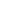 Le sirop d'érable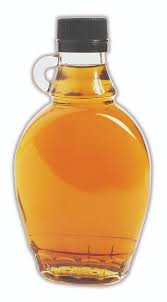 But d’apprentissage: J’explore des détails à propos du sirop d'érable. Je lis des articles et je regarde des vidéos pour en apprendre plus à ce sujet. Je réfléchis à mes opinions et je fais des liens personnels. But d’apprentissage: J’explore des détails à propos du sirop d'érable. Je lis des articles et je regarde des vidéos pour en apprendre plus à ce sujet. Je réfléchis à mes opinions et je fais des liens personnels. But d’apprentissage: J’explore des détails à propos du sirop d'érable. Je lis des articles et je regarde des vidéos pour en apprendre plus à ce sujet. Je réfléchis à mes opinions et je fais des liens personnels. Bonjour! Cette semaine, nous allons parler du sirop d’érable! Le printemps arrive et c’est la saison.Utilise ce dictionnaire visuel pour t’aider et pour ajouter du vocabulaire nouveau que tu apprends.image source: https://pixy.org/664112/Bonjour! Cette semaine, nous allons parler du sirop d’érable! Le printemps arrive et c’est la saison.Utilise ce dictionnaire visuel pour t’aider et pour ajouter du vocabulaire nouveau que tu apprends.image source: https://pixy.org/664112/Bonjour! Cette semaine, nous allons parler du sirop d’érable! Le printemps arrive et c’est la saison.Utilise ce dictionnaire visuel pour t’aider et pour ajouter du vocabulaire nouveau que tu apprends.image source: https://pixy.org/664112/Le sirop d'érableRegarde ces images et réfléchis. 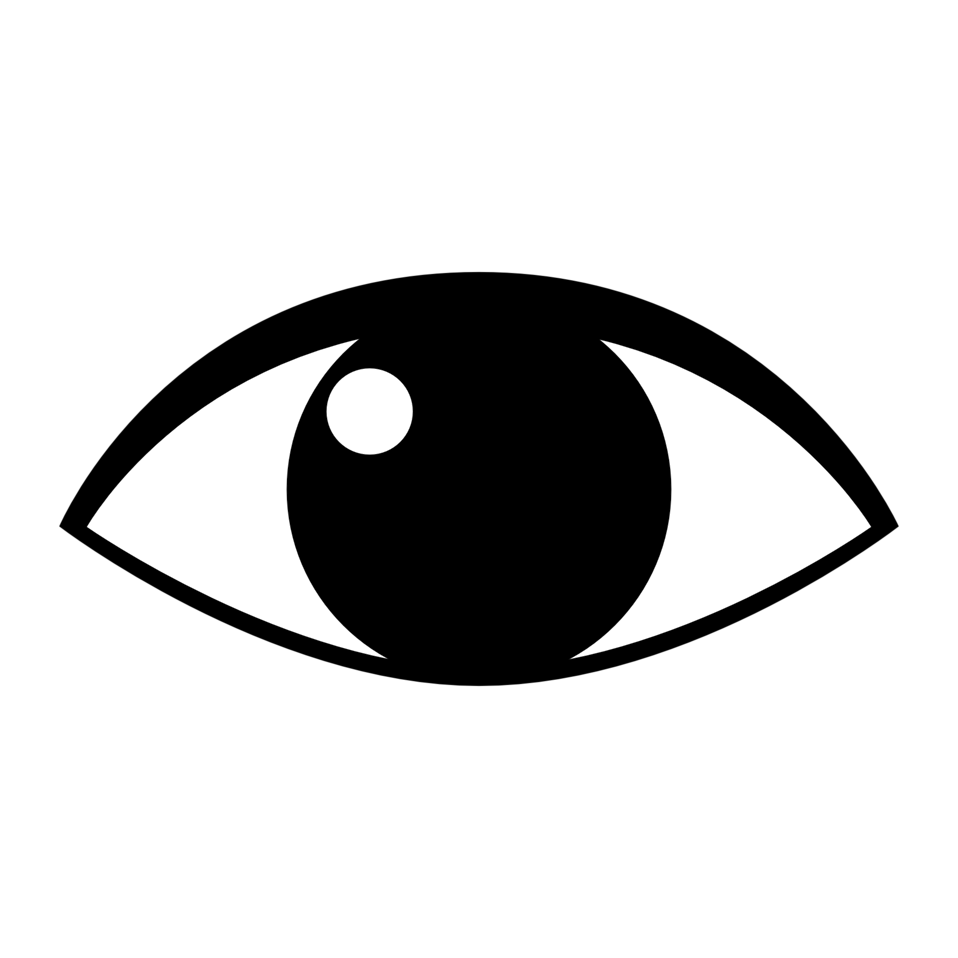 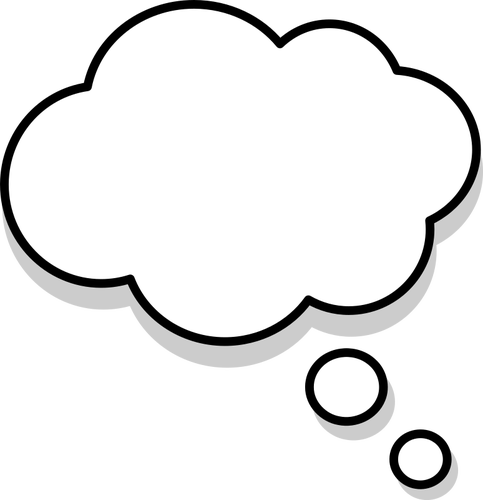 Qu’est-ce que tu sais à propos de ces images?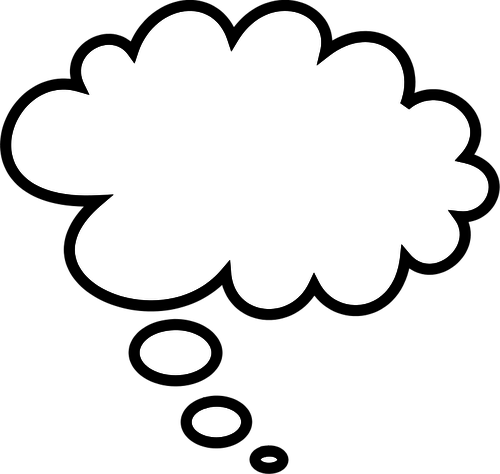 Pense à ce que tu sais, ce que tu veux savoir. Quand tu finis les autres activités cette semaine, tu peux finir la colonne ce que tu as appris à propos du sirop d'érable. Utilise ce tableau SVA pour organiser ton information.L’histoire du sirop d'érable- une comparaisonRegarde la minute de patrimoine sur le site Historica Le sirop et cette vidéo de la plateforme Idéllo: Cabane-A-Sucre (Utilise les sous-titres et la transcription pour t’aider avec le vocabulaire.)Quelles sont les connexions que tu vois et entends sur avec le sirop d'érable et  les premières nations?Quelle est l’origine du sirop d’érableComment est-ce que les membres des Premières Nations ont récolté le sirop?Comment est-ce que les colons ont changé le processus?Remplis ce diagramme Venn pour comparer les expériences des peuples des premières nations et celles des colons. 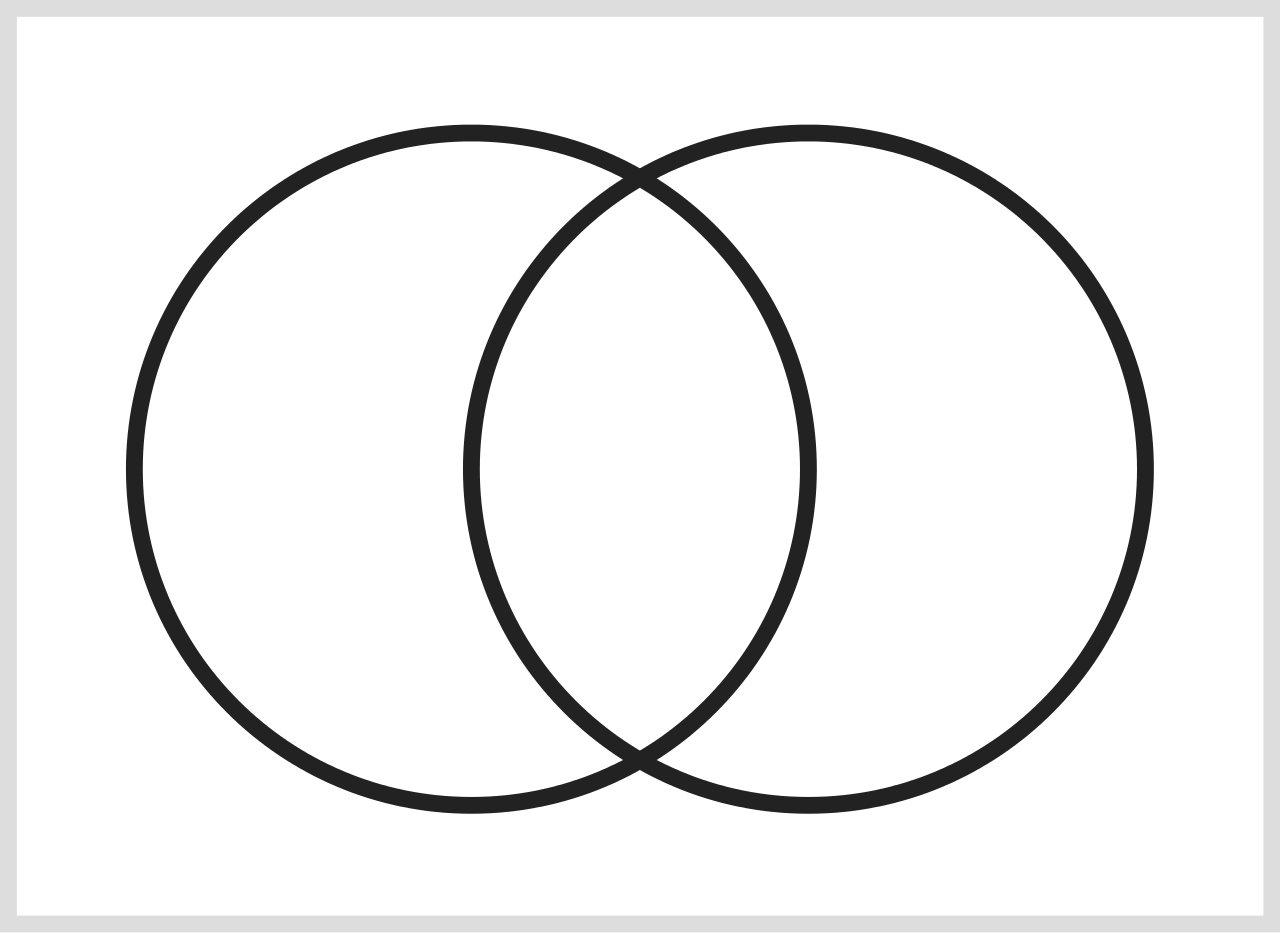 L’histoire du sirop d'érable- une comparaisonRegarde la minute de patrimoine sur le site Historica Le sirop et cette vidéo de la plateforme Idéllo: Cabane-A-Sucre (Utilise les sous-titres et la transcription pour t’aider avec le vocabulaire.)Quelles sont les connexions que tu vois et entends sur avec le sirop d'érable et  les premières nations?Quelle est l’origine du sirop d’érableComment est-ce que les membres des Premières Nations ont récolté le sirop?Comment est-ce que les colons ont changé le processus?Remplis ce diagramme Venn pour comparer les expériences des peuples des premières nations et celles des colons. L'industrie du sirop d'érableLis cet article de l'Encyclopédie canadienne:  https://www.thecanadianencyclopedia.ca/fr/article/acericulture.Utilise tes stratégies de lecture pour t’aider à chercher et de l’information et à comprendre ce que tu lis.Stratégies de lectureRegarde le titreRegarde les photosSurligne les mots que tu connais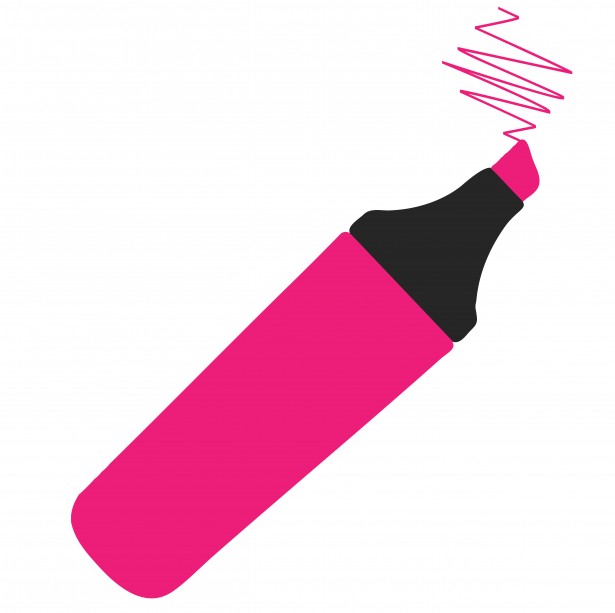 Ajoute des nouveaux mots  à ton dictionnaire personnel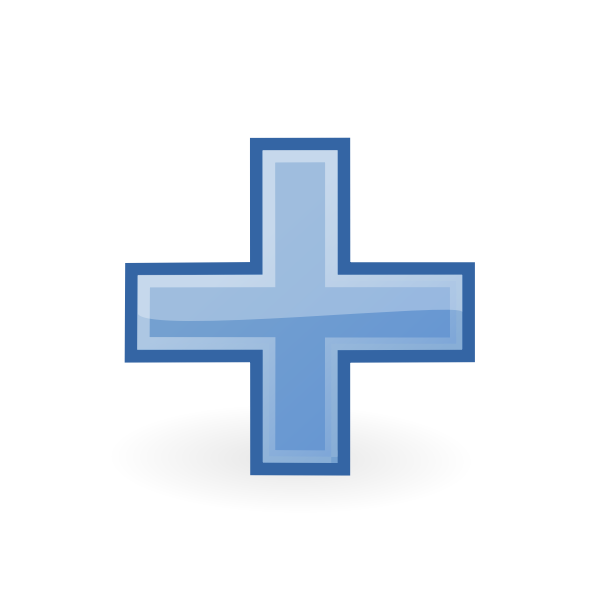 Qu’est-ce que tu as appris?L’importance du sirop d’érable au Canada Regarde l’information présentée dans cette infographie Le sirop d’érable: une richesse de la nature. Qu’est ce que tu vois? Je vois… (images, chiffres, mots)Quelle information est importante?(%, #)Quelle province produit le plus grand nombre de sirop d'érable au Canada? Pourquoi, penses-tu?Tu peux utiliser ce site pour apprendre à lire les grands nombres. Exemple : 9 796 000 = 9 millions 7 cent quatre-vingt-six milleRegarde la photo avec les crêpes et le sirop d'érable. Imagine les possibilités pour l’usage du sirop d'érable dans d’autres recettes. Voici un document pour t’aider à écrire ta propre recette si tu veux!Voici quelques autres exemples comme inspiration: Les grand-pères dans le siropLes recettes pour enfantsQuelles recettes sont tes préférées? Crée une liste de recettes que tu veux essayer qui incluent le sirop d'érable comme ingrédient. Prépare une liste d'autres ingrédients et matériaux nécessaires pour la préparation. Bonus: Écris une marche à suivre(une liste d’instructions) pour une nouvelle recette que tu veux faire avec le sirop d'érable. Tu peux utiliser ce diagramme pour t’aider à planifier.  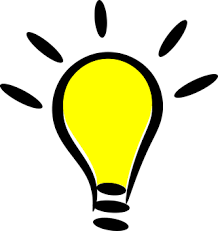 L’importance du sirop d’érable au Canada Regarde l’information présentée dans cette infographie Le sirop d’érable: une richesse de la nature. Qu’est ce que tu vois? Je vois… (images, chiffres, mots)Quelle information est importante?(%, #)Quelle province produit le plus grand nombre de sirop d'érable au Canada? Pourquoi, penses-tu?Tu peux utiliser ce site pour apprendre à lire les grands nombres. Exemple : 9 796 000 = 9 millions 7 cent quatre-vingt-six milleRegarde la photo avec les crêpes et le sirop d'érable. Imagine les possibilités pour l’usage du sirop d'érable dans d’autres recettes. Voici un document pour t’aider à écrire ta propre recette si tu veux!Voici quelques autres exemples comme inspiration: Les grand-pères dans le siropLes recettes pour enfantsQuelles recettes sont tes préférées? Crée une liste de recettes que tu veux essayer qui incluent le sirop d'érable comme ingrédient. Prépare une liste d'autres ingrédients et matériaux nécessaires pour la préparation. Bonus: Écris une marche à suivre(une liste d’instructions) pour une nouvelle recette que tu veux faire avec le sirop d'érable. Tu peux utiliser ce diagramme pour t’aider à planifier.  